Creative Commons 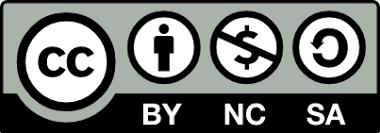 Match the Creative Commons symbol with the correct definition or description. 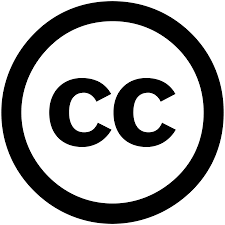 Share AlikeYou can distribute derivative works only under a license identical to the license that governs your work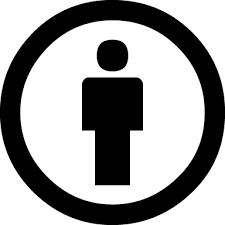 No Derivative WorksYou can copy, distribute, display, and perform only verbatim copies of this work, not derivative works based upon it. 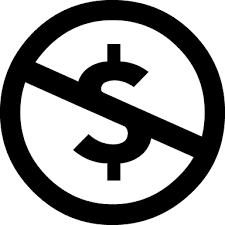 AttributionYou can copy, distribute, display, and perform this copyright work – and derivation works based upon it – but only if the artists is given credit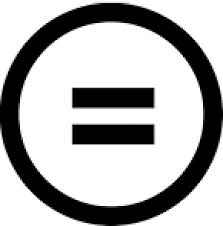 Creative CommonsCreative Commons is an international non-profit organisation that provides free licences and tools that copyright owners can use to allow others to share, reuse and remix their material, legally.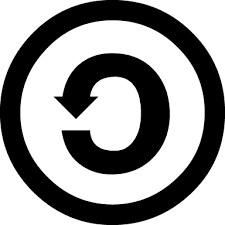 Noncommercial You can copy, distribute, display, and perform this work – and derivatives based upon it – but for non-commercial purposes only. 